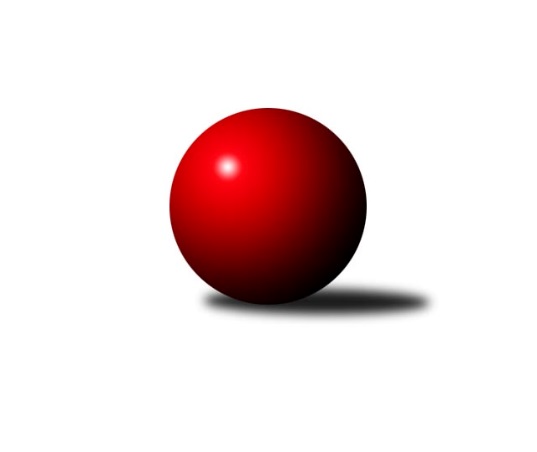 Č.14Ročník 2023/2024	1.2.2024Nejlepšího výkonu v tomto kole: 1695 dosáhlo družstvo: KK Hilton COP Tábor 2023/2024Výsledky 14. kolaSouhrnný přehled výsledků:So. Chotoviny D	- So. Chýnov B	2:4	1633:1643	2.0:6.0	31.1.KK Hilton C	- Sp. Soběslav B	5:1	1695:1567	6.0:2.0	31.1.Loko Tábor D	- Loko Tábor C	1:5	1438:1566	1.0:7.0	1.2.Tabulka družstev:	1.	Loko Tábor C	14	11	1	2	57.5 : 26.5 	76.0 : 36.0 	 1617	23	2.	So. Chýnov B	14	11	0	3	62.5 : 21.5 	78.5 : 33.5 	 1660	22	3.	KK Hilton C	13	7	1	5	46.0 : 32.0 	58.5 : 45.5 	 1520	15	4.	Sp. Soběslav B	14	5	0	9	30.0 : 54.0 	39.5 : 72.5 	 1466	10	5.	So. Chotoviny D	14	4	1	9	33.0 : 51.0 	44.5 : 67.5 	 1499	9	6.	Loko Tábor D	13	1	1	11	17.0 : 61.0 	31.0 : 73.0 	 1354	3Podrobné výsledky kola:	 So. Chotoviny D	1633	2:4	1643	So. Chýnov B	Matěj Poula	 	 203 	 233 		436 	 1:1 	 400 	 	206 	 194		Vlastimil Novák	Kateřina Křemenová	 	 214 	 201 		415 	 1:1 	 391 	 	216 	 175		Jiří Šalát	Lucie Lišková	 	 201 	 188 		389 	 0:2 	 431 	 	223 	 208		Radim Mareš	František Orel	 	 199 	 194 		393 	 0:2 	 421 	 	207 	 214		Vendula Burdovározhodčí: Martina KřemenováNejlepší výkon utkání: 436 - Matěj Poula	 KK Hilton C	1695	5:1	1567	Sp. Soběslav B	Václav Gabriel	 	 188 	 173 		361 	 1:1 	 373 	 	185 	 188		Pavel Reichel	Jiří Vitha	 	 208 	 216 		424 	 2:0 	 389 	 	175 	 214		Jana Votrubová *1	Miroslav Kovač	 	 231 	 198 		429 	 1:1 	 408 	 	203 	 205		Jana Křivanová	Stanislav Ťoupal	 	 234 	 247 		481 	 2:0 	 397 	 	197 	 200		Vladimír Křivanrozhodčí: Michal Klimešstřídání: *1 od 51. hodu Kateřina SmolíkováNejlepší výkon utkání: 481 - Stanislav Ťoupal	 Loko Tábor D	1438	1:5	1566	Loko Tábor C	Pavlína Fürbacherová	 	 196 	 164 		360 	 0:2 	 405 	 	210 	 195		David Dvořák	Martina Sedláčková	 	 195 	 170 		365 	 1:1 	 340 	 	165 	 175		Zdeněk Vít *1	Monika Havránková	 	 182 	 219 		401 	 0:2 	 448 	 	212 	 236		Zdeněk Zeman	Pavla Krejčová	 	 163 	 149 		312 	 0:2 	 373 	 	207 	 166		Dominik Smutnýrozhodčí: Martin Jindastřídání: *1 od 51. hodu Barbora DvořákováNejlepší výkon utkání: 448 - Zdeněk ZemanPořadí jednotlivců:	jméno hráče	družstvo	celkem	plné	dorážka	chyby	poměr kuž.	Maximum	1.	Radim Mareš 	So. Chýnov B	439.07	302.1	136.9	5.2	5/5	(486)	2.	Zdeněk Zeman 	Loko Tábor C	429.92	300.6	129.3	5.9	5/5	(493)	3.	Věra Návarová 	So. Chýnov B	423.25	294.5	128.8	6.3	4/5	(474)	4.	Barbora Dvořáková 	Loko Tábor C	420.29	295.9	124.4	9.5	4/5	(463)	5.	Stanislav Ťoupal 	KK Hilton C	416.20	289.2	127.0	6.9	5/5	(481)	6.	Ctibor Cabadaj 	Loko Tábor C	410.37	286.8	123.6	8.2	5/5	(441)	7.	Vlastimil Novák 	So. Chýnov B	409.63	287.0	122.6	9.8	5/5	(472)	8.	Vendula Burdová 	So. Chýnov B	400.46	279.7	120.7	9.5	5/5	(446)	9.	Kateřina Křemenová 	So. Chotoviny D	391.11	277.4	113.7	10.3	5/5	(430)	10.	Jana Křivanová 	Sp. Soběslav B	385.73	271.3	114.4	10.4	5/5	(408)	11.	Vladimír Křivan 	Sp. Soběslav B	382.92	277.4	105.6	12.0	5/5	(416)	12.	Lucie Lišková 	So. Chotoviny D	382.78	277.0	105.8	11.9	5/5	(419)	13.	Monika Havránková 	Loko Tábor D	381.90	274.2	107.7	13.5	5/5	(423)	14.	Jan Krákora 	KK Hilton C	377.88	269.6	108.3	14.5	4/5	(413)	15.	Jarmil Kylar 	KK Hilton C	367.40	265.9	101.5	13.1	5/5	(432)	16.	Pavel Reichel 	Sp. Soběslav B	367.13	261.2	106.0	12.4	5/5	(423)	17.	Pavlína Fürbacherová 	Loko Tábor D	363.78	273.0	90.8	16.1	4/5	(414)	18.	Zdeněk Fiala 	So. Chotoviny D	363.59	268.5	95.1	14.4	5/5	(401)	19.	Ladislav Maroušek 	KK Hilton C	362.50	259.4	103.1	12.5	4/5	(422)	20.	František Orel 	So. Chotoviny D	357.77	260.5	97.3	15.5	5/5	(424)	21.	Vojtěch Křivan 	Sp. Soběslav B	357.07	266.7	90.4	17.3	4/5	(384)	22.	Kateřina Smolíková 	Sp. Soběslav B	343.20	251.3	91.9	16.4	5/5	(372)	23.	Martina Sedláčková 	Loko Tábor D	299.92	228.6	71.3	24.3	5/5	(365)	24.	Pavla Krejčová 	Loko Tábor D	294.23	228.2	66.0	24.3	5/5	(353)		Matěj Poula 	So. Chotoviny D	453.50	315.0	138.5	11.5	1/5	(471)		Zdeněk Samec 	Loko Tábor C	436.67	297.2	139.5	8.0	3/5	(450)		Jiří Vitha 	KK Hilton C	424.33	286.0	138.3	6.3	2/5	(446)		Karolína Roubková 	So. Chýnov B	419.40	293.1	126.3	8.2	2/5	(439)		Jiří Šalát 	So. Chýnov B	407.83	281.3	126.5	9.3	3/5	(435)		Miroslav Kovač 	KK Hilton C	396.83	273.4	123.4	8.5	3/5	(429)		Viktorie Lojdová 	Loko Tábor D	389.50	268.8	120.7	9.8	2/5	(423)		David Dvořák 	Loko Tábor C	386.87	279.7	107.2	12.0	3/5	(443)		Josef Macháček 	Loko Tábor C	383.63	283.0	100.6	14.3	2/5	(404)		Josef Schleiss 	Sp. Soběslav B	377.00	283.5	93.5	16.5	2/5	(394)		Zdeněk Vít 	Loko Tábor C	365.33	262.3	103.0	15.7	1/5	(375)		Dominik Smutný 	Loko Tábor C	358.50	257.5	101.0	16.0	2/5	(373)		Irena Dlouhá 	Loko Tábor D	354.50	254.5	100.0	14.5	2/5	(378)		Václav Gabriel 	KK Hilton C	335.00	250.0	85.0	18.0	1/5	(361)		Zdeněk Pech 	KK Hilton C	325.89	257.8	68.1	22.1	3/5	(336)		Jana Votrubová 	Sp. Soběslav B	312.50	227.8	84.8	14.8	2/5	(348)Sportovně technické informace:Starty náhradníků:registrační číslo	jméno a příjmení 	datum startu 	družstvo	číslo startu
Hráči dopsaní na soupisku:registrační číslo	jméno a příjmení 	datum startu 	družstvo	16839	Dominik Smutný	01.02.2024	Loko Tábor C	Program dalšího kola:15. kolo6.2.2024	út	17:00	Sp. Soběslav B - So. Chotoviny D	8.2.2024	čt	17:00	Loko Tábor C - KK Hilton C	8.2.2024	čt	19:00	Loko Tábor D - So. Chýnov B	Nejlepší šestka kola - absolutněNejlepší šestka kola - absolutněNejlepší šestka kola - absolutněNejlepší šestka kola - absolutněNejlepší šestka kola - dle průměru kuželenNejlepší šestka kola - dle průměru kuželenNejlepší šestka kola - dle průměru kuželenNejlepší šestka kola - dle průměru kuželenNejlepší šestka kola - dle průměru kuželenPočetJménoNázev týmuVýkonPočetJménoNázev týmuPrůměr (%)Výkon11xStanislav ŤoupalSezimák C48110xStanislav ŤoupalSezimák C121.784819xZdeněk ZemanLok. Tábor C44810xZdeněk ZemanLok. Tábor C115.174482xMatěj PoulaChotoviny D4362xMatěj PoulaChotoviny D112.94369xRadim MarešChýnov B43110xRadim MarešChýnov B111.64313xMiroslav KovačSezimák C4296xVendula BurdováChýnov B109.014214xJiří VithaSezimák C4241xMiroslav KovačSezimák C108.61429